De les eindigt als volgt: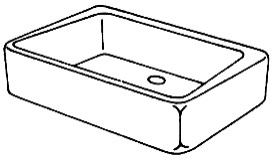 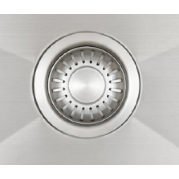 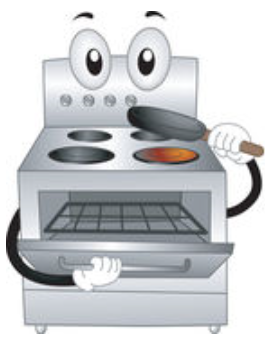 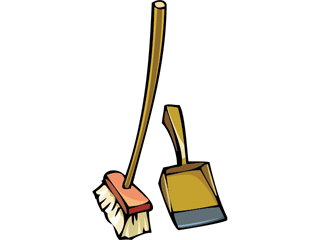 Laat na elke praktijkles je werkplek netjes en schoon achter. Let op: ook de oven en gootsteen moeten schoon zijn!!Controleer na elke les jouw keukenblok of alles nog aanwezig is (ontbreekt er iets geef dit dan meteen door aan de docent.)Veeg je eigen werkplek schoon
Zet de krukken met de zitting op tafel.De les is afgelopen als alles schoon is, docent de keukens gecontroleerd heeft en toestemming geeft om te vertrekken !
